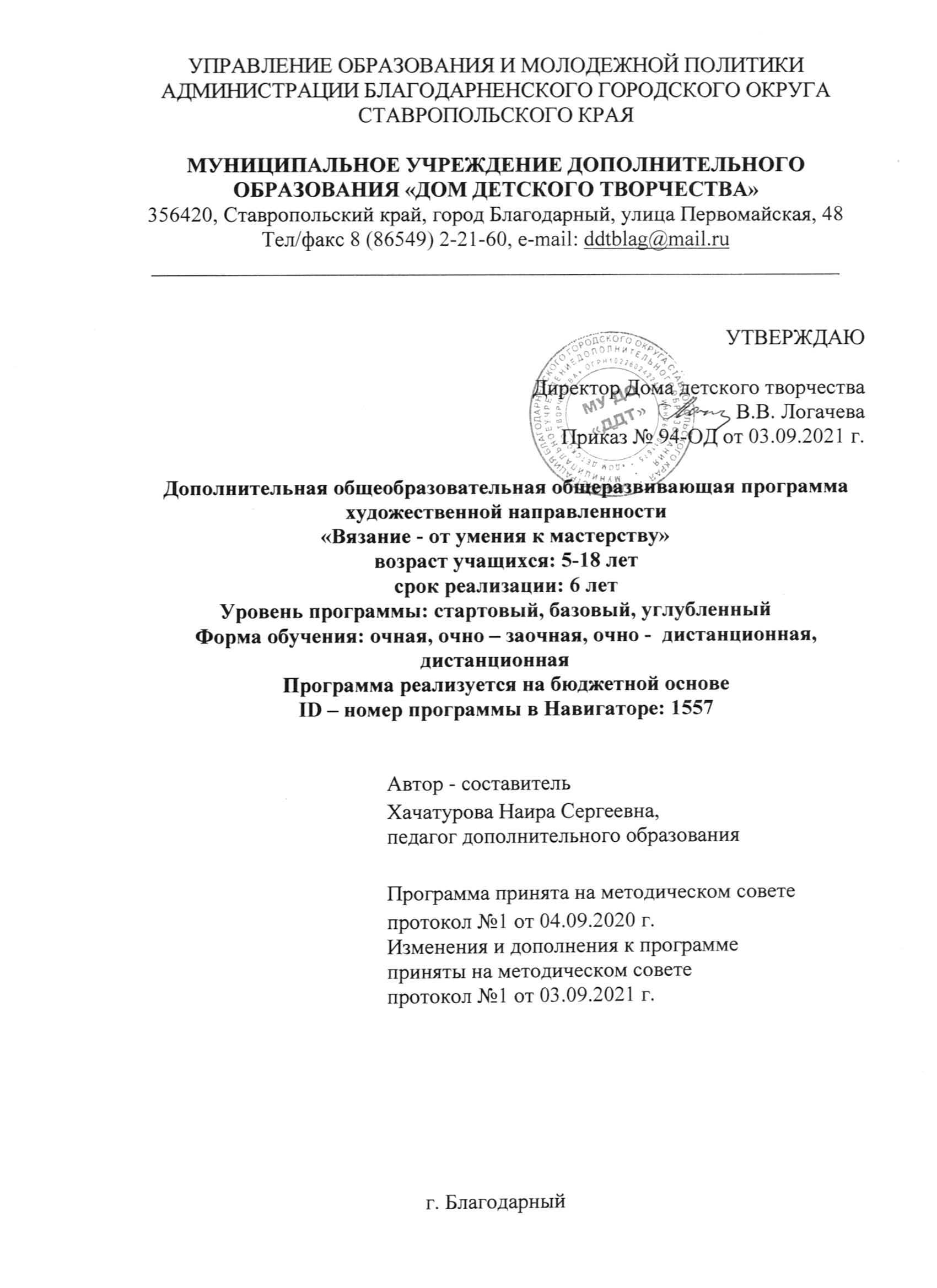 Раздел 1.Комплекс основных характеристикдополнительной общеобразовательной общеразвивающей программы:I. Пояснительная записка(общая характеристика программы)Введение       Программа  «Вязание – от умения к мастерству»,  имеет художественную направленность.     Данная программа предусматривает  два вида  рукоделия, которые дополняют  друг  друга – это вязание крючком и спицами. Ручное вязание на спицах и крючком – один  из  старинных видов декоративно-прикладного искусства. Несмотря на большие темпы   роста  трикотажного производства, а так же разнообразие ассортимента трикотажных  изделий, интерес к ручному художественному вязанию не угасает. Декоративно – прикладное  искусство играет большую роль в художественном образовании детей.  Большое место в нашей жизни  занимают вещи и изделия, выполненные вручную. Ручное художественное вязание способствует  развитию художественного вкуса, трудовой  и творческой активности, воспитывает целеустремлённость, усидчивость, чувство взаимопомощи, прививает навыки общественно  полезного труда. Внимание детей всегда привлекают красивые вещи: яркие игрушки, изящные сувениры, красочные картины, декоративные бытовые предметы и мечта многих из них – сделать нечто подобное своими руками.       Ведущие идеи программы:Формирование непрерывного поэтапного процесса развития творческого потенциала личности и профессионального самоопределения учащихся.Создание системы отслеживания творческого роста, проведения промежуточной  и итоговой аттестации учащихся.Сплочение педагога, учащихся и родителей для освоения программы в атмосфере сотрудничества и сотворчества.Приступая к изучению того или иного изделия, учащиеся знакомятся с историей его возникновения.   Уклад и обычаи, характер и темперамент народа отражаются в изделии и наоборот, изучая изделие, учащиеся узнают о тех или иных народах, странах.Дополнительная образовательная общеразвивающая  программа целесообразна, она  обеспечивает не только обучение и воспитание, но и расширяет кругозор, развивая творческие способности обучаемых с учетом современных условий жизни.  Занимаясь любимым видом отдыха, а не работой воспитанники развивают внимание и терпение, самостоятельное творчество.В нашем объединении «Кудесница» учащиеся наблюдают, изучают, творят, фантазируют и совершенствуют своё искусство рукоделия.Дополнительная общеобразовательная  общеразвивающая  программа «Фантазеры» имеет художественную направленность (Порядок 1008, п.9) и создаёт условия, обеспечивающие развитие творческих способностей детей с учётом их возможностей и мотивации. Направление дополнительной общеобразовательной  общеразвивающей  программы (далее программы) «Фантазеры» - декоративно-прикладное творчество. Уровень программы - общекультурный (базовый), продвинутый (углубленный).Программа актуальна, поскольку является комплексной, вариативной, предполагает формирование ценностных эстетических ориентиров, художественно-эстетической оценки и овладение основами творческой деятельности, дает возможность каждому воспитаннику реально открывать для себя волшебный мир декоративно-прикладного искусства, проявить и реализовать свои творческие способности. Актуальность программы заключается в том, что она отражает общую направленность к популяризации рукоделия, внесению новых современных тенденций в его традиционные формы. Освоение новых современных техник вязания позволяет сформировать художественный вкус ребенка, сделать доступными другие формы художественного творчества.Программа ориентирована на разный уровень способностей и подготовленности учащихся. В ходе ее освоения, каждый ребенок поднимается на новый качественный уровень индивидуального развития, что соответствует потребностям детей и их родителей.Новизна программы1.Программа «Вязание – от умения к мастерству» позволяет осваивать несколько направлений искусства вязания, осуществлять их сочетание в творчестве, что расширяет возможности развития творческих способностей и креативного мышления.2. В основе программы заложено приобщение детей к традиционным формам рукоделия в совокупности с современными тенденциями развития вязального искусства.3. Программа предполагает тесное переплетение техник вязания.Программа разработана в соответствии с:1. Федеральным законом «Об образовании в Российской Федерации» от 29 декабря 2012 года N 273-ФЗ 2. Концепцией развития дополнительного образования детей от 4 сентября 2014 г. № 1726-р. 3. Приказом Министерства образования и науки Российской Федерации от 09 ноября 2018 г. № 196 «Об утверждении порядка организации и осуществления образовательной деятельности по дополнительным общеобразовательным программам» 4. Методическими рекомендациями по проектированию дополнительных общеразвивающих программ (письмо МО РФ № 09-3242 от 18.11.2015 г.). 5. Письмом Министерства образования и науки РФ (Департамент государственной политики в сфере воспитания детей и молодежи) «О направлении информации» от 18.11.2015 №09-3242. 6. Постановлением Главного государственного санитарного врача РФ от 04.07.2014 N 41"Об утверждении СанПиН 2.4.4.3172-14 "Санитарно-эпидемиологические требования к устройству, содержанию и организации режима работы образовательных организаций дополнительного образования детей"(вместе с "СанПиН 2.4.4.3172-14. Санитарно-эпидемиологические правила и нормативы...») (Зарегистрировано в Минюсте России 20.08.2014 N 33660)7. Закон Ставропольского края от 30 июля 2013 года №72-кз
"Об образовании"8. Уставом муниципального казенного учреждения дополнительного образования «Дом детского творчества» утвержденным постановлением администрации Благодарненского муниципального округа Ставропольского края от 22.12.2015 №7959. Письмо Минобрнауки России от 06 октября 2006 г. № 06-1616.Отличительная особенность программы состоит в том, что она даёт возможность каждому ребенку попробовать свои силы в разных видах декоративно-прикладного творчества, выбрать наиболее подходящее направление и максимально реализовать себя в нём.Оптимальной формой построения процесса эстетического воспитания детей средствами этого искусства выступают занятия, которые предполагают инновационную направленность и личностно-ориентированный подход.Адресат программыПрограмма предназначена для обучающихся с  5 – 18 лет, девочек и мальчиков разного уровня подготовленности Зачисление в учебные группы проходит без специального отбора. Наполняемость групп   от 10 до 15 человек. Состав группы постоянный, как правило, одного возраста, но могут быть дети разных возрастов в связи с изменением сменности расписания в школе. Дополнительный набор детей на последующие  годы обучения производится при условии наличия вакантных мест. Занятия проводятся группами. Срок реализации программы 6 лет. Из них  1 этап  - Стартовый уровень,   состоит из учащихся с 5-9 лет,  включает в себя (2  года обучения). По окончании 1 этапа, присваивается звание  «Ученик».  2 этап – Базовый уровень, состоит из учащихся с 9- 15 лет, включает в себя (3 года обучения). По окончании 2 этапа, присваивается звание  «Мастер». 3 этап -  Мастерства  Углубленный уровень состоит из учащихся с 15- 18 лет,  включает в себя (1 год обучения). По окончании 3 этапа, присваивается звание «Мастер – наставник». Форма обучения очная (Закон № 273-ФЗ, гл. 2/ст. VI, п. 2).Согласно п. 9,17 приказа Минпросвещения России №196 от 09.11.2018 г., в условиях распространения новой коронавирусной инфекции (COVID – 19), занятия будут проводится в смешанной форме: дистанционной, очно – заочной, очной и индивидуальной. Обучение будет проходить по группам, индивидуально или всем составом объединения в зависимости от санитарно – эпидемиологической обстановки в регионе. Допускается сочетание различных форм получения образования и форм обучения. В течение учебного года предусмотрены как аудиторные, так и внеаудиторные (самостоятельные дистанционные) занятия, которые будут проводиться по группам или индивидуально в зависимости от санитарно – эпидемиологической обстановки в регионе. Занятия будут организованы по подгруппам - не более 10 детей в учебном кабинете, что составляет не более 50% от общего числа обучающихся группы. Каждая группа занимается в отдельном закрепленном за ней кабинете. Объем программы -  Программа рассчитана на 6 лет обучения 1 год 144часа, 2- 6 учебный год по 216 часов в год. На полное освоение программы требуется 1224 часа, включая индивидуальные консультации. Режим занятий. На  1-м году обучения занятия проводятся четыре часа в неделю (два раза по два часа)На  2-м  - 6-м годах обучения - шесть часов в неделю (три раза по два часа, или  два раза по три часа), с перерывом 10 минут, продолжительность учебного часа - 45 минут.В течение занятия происходит смена видов деятельности. При определении режима занятий учтены санитарно-эпидемиологические требования к устройству, содержанию и организации режима работы образовательных организаций дополнительного образования детей (санитарно-эпидемиологические требования к устройству, содержанию и организации режима работы образовательных организаций дополнительного образования детей СанПиН 2.4.4. 3172 – 14 (от 04.07.2014). Цель программы: Формирование творческих способностей учащихся посредством общекультурного кругозора и создания условий для творческой самореализации личности ребенка, через овладение  приёмами старинного художественного вязания.Личностные: 1) формирование основ российской гражданской идентичности, чувства гордости за свою Родину, российский народ и историю России, осознание своей этнической и национальной принадлежности; формирование ценностей многонационального российского общества; становление гуманистических и демократических ценностных ориентации; 2) формирование целостного, социально ориентированного взгляда на мир в его органичном единстве и разнообразии природы, народов, культур и религий; 3) формирование уважительного отношения к иному мнению, истории и культуре других народов; 4) овладение начальными навыками адаптации в динамично изменяющемся и развивающемся мире; 5) принятие и освоение социальной роли обучающегося, развитие мотивов учебной деятельности и формирование личностного смысла учения; 6) развитие самостоятельности и личной ответственности за свои поступки, в том числе в информационной деятельности, на основе представлений о нравственных нормах, социальной справедливости и свободе; 7) формирование эстетических потребностей, ценностей и чувств; 8) развитие этических чувств, доброжелательности и эмоционально-нравственной отзывчивости, понимания и сопереживания чувствам других людей; 9) развитие навыков сотрудничества с взрослыми и сверстниками в разных социальных ситуациях, умения не создавать конфликтов и находить выходы из спорных ситуаций; 10) формирование установки на безопасный, здоровый образ жизни, наличие мотивации к творческому труду, работе на результат, бережному отношению к материальным и духовным ценностям. Метапредметные (учение учиться, учение детей мыслить): 1) овладение способностью принимать и сохранять цели и задачи учебной деятельности, поиска средств ее осуществления; 2) освоение способов решения проблем творческого и поискового характера; 3) формирование умения планировать, контролировать и оценивать учебные действия в соответствии с поставленной задачей и условиями ее реализации; определять наиболее эффективные способы достижения результата; 4) формирование умения понимать причины успеха/неуспеха учебной деятельности и способности конструктивно действовать даже в ситуациях неуспеха; 5) освоение начальных форм познавательной и личностной рефлексии; 6) активное использование речевых средств и средств информационных и коммуникационных технологий (далее - ИКТ) для решения коммуникативных и познавательных задач; 7) использование различных способов поиска (в справочных источниках и открытом учебном информационном пространстве сети Интернет), сбора, обработки, анализа, организации, передачи и интерпретации информации в соответствии с коммуникативными и познавательными задачами и технологиями учебного предмета; 8) готовность слушать собеседника и вести диалог; готовность признавать возможность существования различных точек зрения и права каждого иметь свою; излагать свое мнение и аргументировать свою точку зрения и оценку событий; 9) определение общей цели и путей ее достижения; умение договариваться о распределении функций и ролей в совместной деятельности; осуществлять взаимный контроль в совместной деятельности, адекватно оценивать собственное поведение и поведение окружающих; 10) готовность конструктивно разрешать конфликты посредством учета интересов сторон и сотрудничества; 11) овладение начальными сведениями о сущности и особенностях объектов, процессов и явлений действительности (природных, социальных, культурных, технических и др.) в соответствии с содержанием конкретного учебного предмета. Образовательные:1) получение первоначальных представлений о созидательном и нравственном значении труда в жизни человека и общества; о мире профессий и важности правильного выбора профессии; 2) усвоение первоначальных представлений о материальной культуре как продукте предметно-преобразующей деятельности человека; 3) приобретение навыков самообслуживания; овладение технологическими приемами ручного вязания крючком и спицами; усвоение правил техники безопасности; 4) использование приобретенных знаний и умений вязания для творческого решения несложных, технологических и организационных задач; 5) приобретение первоначальных навыков совместной продуктивной деятельности, сотрудничества, взаимопомощи, планирования и организации; 6) приобретение первоначальных знаний о правилах создания предметной и информационной среды и умений применять их для выполнения учебно-познавательных и проектных  задач. 7) овладение методами учебно-исследовательской и проектной деятельности, решения творческих задач, вязания, плетения  и эстетического оформления изделий, обеспечения сохранности продуктов труда; 8) развитие умений применять технологии представления, преобразования и использования информации, оценивать возможности и области применения средств и инструментов ИКТ в современном производстве или сфере обслуживания; 9) формирование представлений о мире профессий, связанных с изучаемыми технологиями, их востребованности на рынке труда; 11) развитие инновационной творческой деятельности учащихся в процессе решения прикладных учебных задач; 12) совершенствование умений выполнения учебно-исследовательской и проектной деятельности.II. Учебно-тематический план1 год обучения  (стартовый уровень) для обучающихся 5- 6 лет1 год обучения  (стартовый уровень) для обучающихся 6- 7 лет2 год обучения  (стартовый уровень) для обучающихся 6-9 лет3 год обучения  (базовый уровень) для обучающихся 9-11 лет4 год обучения  (базовый уровень) для обучающихся 11-13 лет5 год обучения  (базовый уровень) для обучающихся13 -15лет6  год обучения  (углубленный уровень) для обучающихся15-18 летСодержание  программы1 год обучения  (стартовый уровень) для обучающихся 5- 6 летВведение в программуТеория. История развития художественного вязания. Знакомство с программой и правилами поведения в кружке. Режим работы. Инструменты и материалы, необходимые для занятий. Основные приемы вязания крючком. Правила безопасности труда при вязании. Знакомство с учащимися.  Посадка за рабочие места. Основные  сведения о вязании  его составляющих.                                                                                                   Практика Знакомство с материалами,  инструментами  и канцелярскими принадлежностями. Техника безопасности. Правильное положение рук при вязании. Подготовка пряжи к работе.  Изготовление не сложной поделки,  из воздушных петелек.                                                                                                        «Дизайн интерьера»Теория: Просмотр презентаций, по теме. Эстетика быта. Применение декоративных  картин для украшения интерьера. Разбор вариантов картин.  Зарисовка схемы.  Подбор и расчет нитей.  Оформление картины,  паспорту и рамкой. Практика: Изготовление картины в технике мозаика из ниток.  Изготовление основы для картины, паспарту. Изготовление сюжета картины из ниток.  Обрамление картины рамкой.  «Королевство вязаных изделий»«Основные приёмы вязания крючком». Теория:  История развития художественного вязания.  Как возникло искусство вязания? Материаловедение: Происхождение и свойства ниток, применяемых для вязания крючком. Инструменты. Техника безопасности.  Практика: Образование первой петли, цепочка из воздушных петель. Правильное положение рук при работе с крючком. Цепочка служит основой, с которой начинается вязание крючком. Воздушные петли, вывязывание образца. Длинные (вытянутые) петли, вывязывание образца. Вязание по кругу, полустолбиком, вывязывание   образцаПрихватка  «Солнышко». Теория:  Просмотр презентаций История  сувенира. Дать понятие, что такое сувениры, о назначении сувенира. Для изготовления сувенира используем остатки пряжи, меха, проволоки, синтепона, кожи, пуговицы и другие материалы. Практика:  Прихватка  «Солнышко» состоит из 1 детали. Основная вязка - Вязание по кругу, полустолбиком. Длинные петли. Вывязываем по схеме и образцу. Сборка и оформление изделия.«Удивительный мир игрушек»Теория:  Рассказ об истории игрушек. О значении и назначении игрушек из помпонов. Показ образцов.  Последовательность изготовления игрушек. Практика: Игрушки из ниток: мартенички, колобок, цыпленок, зайчик. Изготовление игрушки по технологической карте и образцу.Первичная, промежуточная, итоговая аттестация Теория. Контроль знаний при помощи игры – викторины, кроссворда, теста и т.д.Практика. Контроль умений и навыков обучающихся посредством выполнения практического творческого заданияИтоговое занятие. Подведение итогов работы. Итоговая выставка. Творческий отчет «Страна мастеров»1 год обучения  (стартовый уровень) для обучающихся  6-7 летВведение в программуТеория. История развития художественного вязания. Знакомство с программой и правилами поведения в кружке. Режим работы. Инструменты и материалы, необходимые для занятий. Основные приемы вязания крючком. Правила безопасности труда при вязании. Знакомство с учащимися.  Посадка за рабочие места. Основные  сведения о вязании  его составляющих.                                                                                                   Практика Знакомство с материалами,  инструментами  и канцелярскими принадлежностями. Техника безопасности. Правильное положение рук при вязании. Подготовка пряжи к работе.  Изготовление не сложной поделки,  из воздушных петелек.                                                                                                        «Дизайн интерьера»Теория: Просмотр презентаций, по теме. Эстетика быта. Применение декоративных  картин для украшения интерьера. Разбор вариантов картин.  Зарисовка схемы.  Подбор и расчет нитей.  Оформление картины,  паспорту и рамкой. Практика: Зарисовка схемы и запись в тетради. Изготовление картины в технике мозаика из ниток.  Изготовление основы для картины, паспарту. Изготовление сюжета картины из ниток.  Обрамление картины рамкой.  «Королевство вязаных изделий»«Основные приёмы вязания крючком». Теория:  История развития художественного вязания.  Как возникло искусство вязания? Материаловедение: Происхождение и свойства ниток, применяемых для вязания крючком. Инструменты. Техника безопасности.  Практика: Образование первой петли, цепочка из воздушных петель. Правильное положение рук при работе с крючком. Цепочка служит основой, с которой начинается вязание крючком. Воздушные петли: Запись названий приёмов, вывязывание образца. Столбик без накида: Запись названий приёмов, вывязывание образца. Столбик с накидом: Запись схемы, вывязывание образца. Длинные (вытянутые) петли: Запись схемы, вывязывание образца. Вязание по кругу, полустолбиком: Запись схемы, вывязывание   образца. Вывязывание квадрата (столбиком с накидом): Запись схемы, вывязывание образца. Оформление альбома с образцами узоров вязаных крючком.Кошелёк «Солнышко». Теория:  Просмотр презентаций История  сувенира. Дать понятие, что такое сувениры, о назначении сувенира. Для изготовления сувенира используем остатки пряжи, меха, проволоки, синтепона, кожи, пуговицы и другие материалы. Практика:  Кошелёк «Солнышко» состоит из двух деталей. Основная вязка - столбики без накида, длинные петли. Вывязываем по схеме. Сборка и оформление изделия.«Ободок»Теория:  Просмотр презентаций История  появления ободка, виды и способы вязания.  Правила снятия мерок.  Расчет петель. Инструменты. Техника безопасности.  Практика: Этапы  вывязывание ободка. Оформление изделия«Удивительный мир игрушек»Теория:  Рассказ об истории игрушек. О значении и назначении игрушек из помпонов. Показ образцов.  Последовательность изготовления игрушек. Практика: Игрушки из ниток: мартенички, колобок, цыпленок, зайчик, птичка и т. д.  Изготовление игрушки по технологической карте и образцу.Первичная, промежуточная, итоговая аттестация Теория. Контроль знаний при помощи игры – викторины, кроссворда, теста и т.д.Практика. Контроль умений и навыков обучающихся посредством выполнения практического творческого заданияИтоговое занятие. Подведение итогов работы. Итоговая выставка. Творческий отчет «Страна мастеров».2 год обучения  (стартовый уровень)Введение в программуТеория. История развития художественного вязания. Знакомство с программой  на учебный год. Режим работы. Инструменты и материалы, необходимые для занятий. Основные приемы вязания спицами. Правила безопасности  при вязании спицами. Основные  сведения о вязании  его составляющих.                                                                                                   Практика Знакомство с материалами,  инструментами  и канцелярскими принадлежностями. Техника безопасности. Правильное положение рук при вязании. Набор петель Подготовка пряжи к работе.                                                                                                           «Дизайн интерьера»Картина в технике «Ниткографии»Теория: Просмотр презентаций, по теме.. Применение декоративных  картин для украшения интерьера. Разбор вариантов картин, в технике ниткографии Зарисовка схемы.  Подбор и расчет нитей.  Оформление картины,  паспорту и рамкой. Практика: Зарисовка схемы и запись в тетради. Изготовление картины в технике. «Ниткографии». Изготовление основы для картины, паспарту. Изготовление сюжета картины из ниток.  Обрамление картины рамкой. Карандашница «Собачка».  Теория:  Чтение схем, расчет петель.  Основная вязка – столбики баз накида, длинные петли. Практика: Поэтапное выполнение изделия. Детали  игрушки вяжем по схеме.  Оформление изделия.  «Королевство вязаных изделий»Основные приемы вязания спицами Теория: История развития художественного вязания.  Материаловедение: Происхождение и свойства ниток, применяемых для вязания спицами.  Инструменты. Техника безопасности.  Практика: Основные приемы набора петель начального ряда Лицевые, изнаночные петли. Закрепление петель. Вывязывание плотных узоров из различных видов петель: сочетание лицевых и изнаночных петель. Плотность вязания. Подбор спиц для разной пряжи.«Шарф»Теория: История появления шарфа. Виды и способы вязания. Последовательность выполнения изделия. Инструменты, по выбору. Техника безопасности.  Практика: Выбор инструмента для вязания. Последовательность выполнения изделия. Оформление изделия.«Тапочки - Следочки»Теория: Просмотр презентации. История появления тапочек.  Способы вязания тапочек крючком и спицами.  Просмотр образцов.Практика: Этапы вывязывания:  Пятка.  Средняя часть. Убавление петель. Оформление тапочек.«Удивительный мир игрушек»Игрушки из помпонов.Теория: История народной игрушки. О значении и назначении игрушек из помпонов. Показ образцов.  Последовательность изготовления игрушек. Практика: Игрушки из ниток: пингвиненок, барашек, снеговик,  птичка и т. д.  Изготовление игрушки по технологической карте и образцу.Первичная, промежуточная, итоговая аттестация Теория. Контроль знаний при помощи игры – викторины, кроссворда, теста и т.д.Практика. Контроль умений и навыков обучающихся посредством выполнения практического творческого заданияИтоговое занятие. Подведение итогов работы. Итоговая выставка. Творческий отчет «Страна мастеров»                            3 год обучения  (базовый уровень)Введение в программуТеория.  История развития художественного вязания. Знакомство с программой  на учебный год. Режим работы. Инструменты и материалы, необходимые для занятий. Практика Знакомство с материалами,  инструментами  и канцелярскими принадлежностями. Техника безопасности. Правильное положение рук при вязании. Подготовка пряжи к работе.     «Дизайн интерьера»«Коврик из помпонов»Теория:  Просмотр презентаций, по теме. Применение декоративных  ковриков для украшения интерьера.  Разбор вариантов ковриков. Зарисовка схемы.  Подбор и расчет нитей. Оформление   изделия.Практика: Зарисовка схемы и запись в тетради.  Изготовление основы для коврика. Изготовление помпонов из ниток.  Оформление коврика.«Объёмные картины».     Теория:  Просмотр презентаций, по теме. Эстетика быта.  Применение декоративных  картин для украшения интерьера.  Разбор вариантов картин. Зарисовка схемы.  Подбор и расчет нитей. Оформление картины,  паспорту и рамкой.  Практика: Зарисовка схемы и запись в тетради.  Изготовление основы для картины, паспарту. Изготовление сюжета картины из ниток.  Обрамление картины рамкой.  «Королевство вязаных изделий»«Носки». Теория: Просмотр презентации. История появления носков, виды и способы вязания.  Правила снятия мерок. Расчет петель. Краткая запись проработки.   Практика: Вывязывание носков. Этапы вывязывания: Резинка. Пятка. Основание.  Убавление петель.  Оформление носков.«Варежки» Теория: Просмотр презентации. История появления варежек, виды и способы вязания.  Правила снятия мерок.  Расчет петель. Краткая запись в тетрадь. Практика: Вывязывание варежки. Этапы вывязывания: Резинка. Основание. Большой палец. Убавление  петель. Оформление варежки.«Удивительный мир игрушек»Игрушка -  «Символ года»  Теория:  Рассказ педагога об игрушках,  народных умельцах, о символе года. Правила об этапах  изготовления игрушек. Практика: Чтение схем, расчёт петель. Основная вязка - столбики без накида, длинные петли. Этапы выполнение работы: Вязание по схеме. Сборка и оформление игрушки.2.Игрушки  «Мультяшные»Теория: Рассказ педагога об игрушках,  народных умельцах. Просмотр мультфильма. Правила об этапах  изготовления игрушек.Практика: Чтение схем, расчёт петель. Основная вязка - столбики без накида, длинные петли. Этапы выполнение работы: Вязание по схеме. Сборка и оформление игрушки.Первичная, промежуточная, итоговая аттестация Теория. Контроль знаний при помощи игры – викторины, кроссворда, теста и т.д.Практика. Контроль умений и навыков обучающихся посредством выполнения практического творческого заданияИтоговое занятие. Подведение итогов работы. Итоговая выставка. Творческий отчет «Страна мастеров»4  год обучения  (базовый уровень)Введение в программуТеория. История развития художественного вязания. Знакомство с программой  на учебный год. Режим работы. Инструменты и материалы, необходимые для занятий. Основные приемы вязания спицами. Правила безопасности  при вязании спицами. Основные  сведения о вязании  его составляющих.                                                                                                   Практика Знакомство с материалами,  инструментами  и канцелярскими принадлежностями. Техника безопасности. Правильное положение рук при вязании. Набор петель Подготовка пряжи к работе.                                                                                                           «Дизайн интерьера»Прихватка «Цветок».Теория: Просмотр презентации. Чтение схем.  Расчет петель.  Запись в тетрадь.Практика: Основная вязка - столбики с накидом, воздушные петли.  Вывязывание  прихватки по кругу, согласно схеме. Салфетка (спицы или крючок по выбору). Теория: Просмотр презентации. Чтение схем. Расчет петель. Запись в тетрадь.Практика: Вывязывание салфетки или скатерти согласно схеме.  Стирка,  подкрахмаливание  и утюжка салфетки. «Королевство вязаных изделий»Жилет Теория: Просмотр презентаций. История  жилета. Правила снятия мерок.  Моделирование.Практика: Вывязывание контрольного образца, расчет петель. Вывязывание спинки  и переда.  Отделка горловины и пройм. Отпаривание. Сшивание. Коллекция моделей Театра – мод «ИМИДЖ» Теория: Просмотр презентаций. История  изделия. Правила снятия мерок.  Моделирование.Практика: Вывязывание контрольного образца, расчет петель. Вывязывание спинки  и переда. Отделка горловины и пройм.  Отпаривание. Сшивание.«Удивительный мир игрушек»Игрушки  «Мультяшные»Теория: Рассказ педагога об игрушках,  народных умельцах. Просмотр мультфильма. Правила об этапах  изготовления игрушек.Практика: Чтение схем, расчёт петель. Основная вязка - столбики без накида, длинные петли. Этапы выполнение работы: Вязание по схеме. Сборка и оформление игрушки.Первичная, промежуточная, итоговая аттестация Теория. Контроль знаний при помощи игры – викторины, кроссворда, теста и т.д.Практика. Контроль умений и навыков обучающихся посредством выполнения практического творческого заданияИтоговое занятие. Подведение итогов работы. Итоговая выставка. Творческий отчет «Страна мастеров»5 год обучения  (базовый уровень)Введение в программуТеория. История развития художественного вязания. Знакомство с программой  на учебный год. Режим работы. Инструменты и материалы, необходимые для занятий. Основные приемы вязания спицами. Правила безопасности  при вязании спицами. Основные  сведения о вязании  его составляющих.                                                                                                   Практика Знакомство с материалами,  инструментами  и канцелярскими принадлежностями. Техника безопасности. Правильное положение рук при вязании. Набор петель Подготовка пряжи к работе.                                                                                                           «Дизайн интерьера» Подушка – диванная.Теория:  Просмотр презентаций. История подушки – думки.  Виды и способы вязания подушек. Работа с журналами, альбомами по вязанию, книгами. Виды отделок подушек. Последовательность выполнения изделия.  Практика:  Выкройка: Определяем размеры и на бумаге рисуем форму подушки: Круг, квадрат, сердечком и т.д. Затем намечаем желаемое расположение узоров и цвета, если она будет выполнена из разных по цвету ниток. Обе стороны подушки можно делать одинаковыми, а можно изнаночную сторону связать более простым узором, требующим меньшего расхода ниток или скроить её из ткани. Отделка подушки шнуром, по краям кистями, связанными цветами и листьями.  «Королевство вязаных изделий»Пончо или ШальТеория: Просмотр презентаций. История пончо. Виды пончо и его назначение. Моделирование. Просмотр журналов, фотографий образцов пончо.Практика: Вывязывание пончо клиньями или сплошным  полотном  от горловины, из пряжи одного или нескольких цветов .Вязание пончо из отдельных мотивов и с вышивкой.  Зарисовка схем, выполнение  узоров и мотивов. Выбор фасона.  Выполнение образца и расчет петель. Вывязывание пончо или шали. Оформление пончо или шали, (кисти, бахрома, помпоны).Коллекция моделей Театра – мод «ИМИДЖ» Теория: Просмотр презентаций. История  изделия. Правила снятия мерок.  Моделирование.Практика: Вывязывание контрольного образца, расчет петель. Вывязывание спинки  и переда. Отделка горловины и пройм.  Отпаривание. Сшивание.«Удивительный мир игрушек»Игрушка -  «Символ года»  Теория:  Рассказ педагога об игрушках,  народных умельцах, о символе года. Правила об этапах  изготовления игрушек. Практика: Чтение схем, расчёт петель. Основная вязка - столбики без накида, длинные петли. Этапы выполнение работы: Вязание по схеме. Сборка и оформление игрушки.Игрушки  «Мультяшные»Теория: Рассказ педагога об игрушках,  народных умельцах. Просмотр мультфильма. Правила об этапах  изготовления игрушек.Практика: Чтение схем, расчёт петель. Основная вязка - столбики без накида, длинные петли. Этапы выполнение работы: Вязание по схеме. Сборка и оформление игрушки.Первичная, промежуточная, итоговая аттестация Теория. Контроль знаний при помощи игры – викторины, кроссворда, теста и т.д.Практика. Контроль умений и навыков обучающихся посредством выполнения практического творческого заданияИтоговое занятие. Подведение итогов работы. Итоговая выставка. Творческий отчет «Страна мастеров»6 год обучения  (углубленный  уровень)Введение в программуТеория. История развития художественного вязания. Знакомство с программой  на учебный год. Режим работы. Инструменты и материалы, необходимые для занятий. Основные приемы вязания спицами. Правила безопасности  при вязании спицами. Основные  сведения о вязании  его составляющих.                                                                                                   Практика Знакомство с материалами,  инструментами  и канцелярскими принадлежностями. Техника безопасности. Правильное положение рук при вязании. Набор петель Подготовка пряжи к работе.         «Дизайн интерьера»Ажурные коврикиТеория: Просмотр презентаций. История ковров. Направление моды. Работа с журналами. Выбор модели и инструмента. Последовательность выполнения изделия. Практика: Выбор  модели, инструмента и пряжи. Зарисовка схемы и запись в тетради. Вязание коврика.  Оформление изделия.«Королевство вязаных изделий»Коллекция моделей для Театра - мод «ИМИДЖ»Теория:  Просмотр презентаций. История платья, болеро. Комплект из двух и более изделий. Направление моды.  Работа с журналами. Выбор модели, рисунка и инструментов. Построение чертежа.  Украшение трикотажных изделий.  Практика:  Вывязывание контрольного образца, расчет петель. Вывязывание комплекта по выкройке.  Отпаривание изделий.  Сшивание и отделка изделий.«Удивительный мир игрушек»Игрушка -  «Символ года»  Теория:  Рассказ педагога об игрушках,  народных умельцах, о символе года. Правила об этапах  изготовления игрушек. Практика: Чтение схем, расчёт петель. Основная вязка - столбики без накида, длинные петли. Этапы выполнение работы: Вязание по схеме. Сборка и оформление игрушки.Первичная, промежуточная, итоговая аттестация Теория. Контроль знаний при помощи игры – викторины, кроссворда, теста и т.д.Практика. Контроль умений и навыков обучающихся посредством выполнения практического творческого заданияИтоговое занятие. Подведение итогов работы. Итоговая выставка. Творческий отчет «Страна мастеров»ПРОГНОЗИРУЕМЫЕ РЕЗУЛЬТАТЫ.Учащиеся  должны  получить знания, умение и навыки:1 год обучения  (стартовый уровень)Должны знать:Правила техники безопасности при работе с инструментамиЭлементарные свойства бумаги, картона, ткани, пряжи.Правила организации рабочего местаЗнать историю  развития  старинного художественного вязания.Знать историю сумочки.Знать историю игрушки.Знать приёмы вязания крючком.Знать  последовательность и технологию изготовления  изделий    крючком.Должны уметь:Правильно организовывать рабочее место;Уметь последовательно изготавливать игрушки из ниток.Уметь собирать и оформлять  игрушки.Владеть приёмами вязания спицами и крючком.Уметь читать схемы.2год обучения (стартовый уровень)Учащиеся  должны  получить знания, умение и навыки:Должны знать:Правила организации рабочего местаПравила техники безопасности при работе с инструментамиЗнать историю  развития  старинного художественного вязания.Знать историю появления техники НиткографияЗнать историю сувенира,  и его назначение.Знать историю появления шарфа.Знать приёмы вязания спицами.Знать цветовую гамму и цветосочетание.Должны уметь:Пользоваться  цветовой гаммой и цветосочетанием.Уметь вязать спицами.Уметь читать схемы. Уметь последовательно изготавливать игрушки из ниток.Уметь собирать и оформлять  игрушки.Уметь вязать шарф.Уметь работать в технике Ниткография.Уметь вязать шарф и тапочки.Уметь собирать и оформлять игрушки.	3 год обучения  (базовый уровень)Должны знать:Правила организации рабочего местаПравила техники безопасности при работе с инструментамиЗнать историю  развития  старинного художественного вязания.Знать цветовую гамму и цветосочетание.Знать  последовательность и технологию изготовления носков и варежек.Знать последовательность и технологию изготовления коврика из помпонов.Должны уметь:Уметь организовать рабочее место.Владеть знаниями по технике безопасности при работе с инструментами.Уметь читать схемы. Уметь последовательно изготавливать игрушкиУметь собирать и оформлять  игрушки и сувениры. Уметь вязать носки и варежки.Владеть  технологией  влажно – тепловой обработки готового изделия.4 год обучения  (базовый уровень)Должны знать: Правила организации рабочего местаПравила техники безопасности при работе с инструментамиЗнать историю  развития  старинного художественного вязания салфеток.Знать историю появления жилета.Знать методику творческого проекта.Должны уметь:Уметь организовать рабочее место.Владеть знаниями по технике безопасности при работе с инструментами.Уметь читать схемы. Уметь последовательно изготавливать игрушкиУметь последовательно вязать жилет.5 год обучения  (базовый уровень)Должны знать:Правила организации рабочего местаПравила техники безопасности при работе с инструментамиЗнать историю  развития  старинного художественного вязания.Знать последовательность изготовления диванной подушки.Знать правила по последовательности вязания пончо или шали.Должны уметь:Уметь организовать рабочее место.Владеть знаниями по технике безопасности при работе с инструментами.Уметь читать схемы. Уметь последовательно изготавливать игрушкиУметь вязать диванные подушки, пончо или шаль.                       6 год обучения  (углубленный уровень)Должны знать:Правила организации рабочего местаПравила техники безопасности при работе с инструментамиЗнать историю  развития  старинного художественного вязания.Знать историю появления ажурного коврика.Знать последовательность изготовления  платьяЗнать виды и назначения сувениров.Знать цветовое решение изделия.Знать  технологию  изготовления цветов и  оформление декоративных  ваз.Знать технологию влажно – тепловой обработки готового изделия.Знать методику творческого проектаДолжны уметь:Уметь правильно измерять фигуру.Уметь конструировать и  моделировать.Уметь собирать и оформлять сувенир.Уметь вязать по выкройке,  читать схемы.Уметь вязать цветы и оформлять декоративные вазы.Уметь вязать ажурный коврик крючком. Уметь вязать платье или сарафан.       Владеть знаниями по влажно – тепловой обработке готового изделия.                                     Компетенции и личностные качества, которые могут быть сформированы и развиты у детей в результате занятий по программе:Личностные универсальные учебные действияУ обучающегося будут сформированы:основы таких социально ценных личностных и нравственных качеств, как трудолюбие, организованность, добросовестное и ответственное отношение к делу, инициативность, любознательность, потребность помогать другим, уважение к чужому труду и результатам труда, культурному наследию.интерес к новым видам прикладного творчества, к новым способам самовыражения;познавательный интерес к новым способам исследования технологий и материалов;адекватное понимание причин успешности/не успешности творческой деятельности.Обучающийся получит возможность для формирования:уважительного отношения к труду людей;понимание культурно исторической ценности традиций, отражённых в предметном мире, в том числе традиций трудовых династий, как своего региона, так и страны, и уважать их;внутренней позиции на уровне понимания необходимости творческой деятельности, как одного из средств самовыражения в социальной жизни;выраженной познавательной мотивации;устойчивого интереса к новым способам познания.Регулятивные универсальные учебные действияОбучающийся научится:применять первоначальный опыт организации собственной творческой практической деятельности на основе сформированных регулятивных универсальных учебных действий: целеполагания и планирования предстоящего практического действия, прогнозирования, отбора оптимальных способов деятельности, осуществления контроля и коррекции результатов действий; научатся искать, отбирать, преобразовывать необходимую печатную и электронную информацию;адекватно воспринимать оценку педагога;различать способ и результат действия.Обучающийся получит возможность научиться:проявлять познавательную инициативу;самостоятельно находить варианты решения творческой задачи;проектной деятельности, осуществлять под руководством педагога элементарную проектную деятельность в малых группах: разрабатывать замысел, искать пути его реализации, воплощать его в продукте, демонстрировать готовый продукт (изделия, комплексные работы, социальные услуги).отбирать и выстраивать оптимальную технологическую последовательность реализации собственного или предложенного педагогом замысла;отбирать и выстраивать оптимальную технологическую последовательность реализации собственного или предложенного учителем замысла;прогнозировать конечный практический результат и самостоятельно комбинировать художественные технологии в соответствии с конструктивной или декоративно художественной задаче.Коммуникативные универсальные учебные действияОбучающиеся научаться:допускать существование различных точек зрения и различных вариантов выполнения поставленной творческой задачи;учитывать разные мнения, стремиться к координации при выполнении коллективных работ;формулировать собственное мнение и позицию;договариваться, приходить к общему решению;соблюдать корректность в высказываниях;задавать вопросы по существу;контролировать действия партнёра.в результате выполнения под руководством педагога коллективных и групповых творческих работ. А также элементарных доступных проектов, получат первоначальный опыт использования сформированных в рамках учебного предмета коммуникативных универсальных учебных действий в целях осуществления совместной продуктивной деятельности: распределение ролей руководителя и подчиненных, распределение общего объема работы, приобретение навыков сотрудничества и взаимопомощи, доброжелательного и уважительного общения со сверстниками и взрослыми;Обучающийся получит возможность научиться:учитывать разные мнения и обосновывать свою позицию;владеть монологической и диалогической формой речи;осуществлять взаимный контроль и оказывать партнёрам в сотрудничестве необходимую взаимопомощь.Познавательные универсальные учебные действияОбучающийся научится:осуществлять поиск нужной информации для выполнения художественно-творческой задачи с использованием учебной и дополнительной литературы в открытом информационном пространстве, в т.ч. контролируемом пространстве Интернета;использовать знаки, символы, модели, схемы для решения познавательных и творческих задач и представления их результатов;высказываться в устной и письменной форме;анализировать объекты, выделять главное;осуществлять синтез (целое из частей);проводить сравнение, классификацию по разным критериям;устанавливать причинно-следственные связи;строить рассуждения об объекте;обобщать (выделять класс объектов по какому-либо признаку);подводить под понятие;устанавливать аналогии;проводить наблюдения и эксперименты, высказывать суждения, делать умозаключения и выводы.Обучающийся получит возможность научиться:осуществлять расширенный поиск информации в соответствии с исследовательской задачей с использованием ресурсов библиотек и сети Интернет;осознанно и произвольно строить сообщения в устной и письменной форме;использовать методы и приемы художественно-творческой деятельности в основном учебном процессе и повседневной жизни.Раздел 2.Комплекс организационно-педагогических условийI. Календарный учебный график2. Режим работы в период школьных каникул: В период осенних и весенних школьных каникул проводятся занятия в разной форме: учебные занятия, концертные поездки, походы, экскурсии, путешествия, соревнования, другие формы работы. В период с 01.06. по 31.08. - летние каникулы. В период с 30.12 по 9.01- Новогодние каникулы (нерабочие праздничные дни). II. Условия реализации программыМатериально-техническое обеспечениеТехническое оснащение занятий.  Мультимедийный проектор, презентации с алгоритмами работы при изготовлении изделий. Помещение должно отвечать санитарно-гигиеническим нормам,  и должно быть хорошо освещено, проветриваемо (с соответствующим температурный режим +20 +22 градуса). Индивидуальные столы и стулья для каждого ребёнка (можно парту делить на двоих), вышеперечисленные ТСО, доска, мел, мусорное ведро Оборудование: ноутбук, утюг, гладильная доска, настольные лампы дневного освящения, термо-пистолет. Инструменты:  ножницы, иголки, крючки, спицы, ножницы. Материалы:  пряжа шерстяная и х/б, нитки катушечные № 20, атласные ленты разной ширины, бусины,  клей ПВА, рамки для картин.Дидактические и методические материалы.Для воспитанников в кабинете оформлены стенды:Уголок воспитанника.Стенды с  фото  образцами.Выставка с образцами практических работ.Выставка журналов, книг.Кадровое обеспечениеПо данной программе могут работать педагоги дополнительного образования и учителя общеобразовательных школ, владеющие необходимыми навыками.Методика отслеживания результатовВ процессе проведения занятия используются следующие формы контроля уровня знаний, умений и навыков, получаемых детьми: - педагогическое наблюдение за практической работой детей; - самостоятельное выполнение работы-педагогический анализ результатов анкетирования, тестирования, конкурсов внутри коллектива, опросов детей и родителей, выполнения диагностических заданий, участия в мероприятиях (открытых занятиях, открытых краткосрочных программах, конкурсах, концертах, викторинах, игровых программах, инсценировок, соревнованиях, спектаклях), защиты проектов, выставки творческих работ, презентаций (подготовленных детьми или  с помощью родителей), мероприятий с участием родителей, инсценировки, итоговых праздников для родителей, решения задач поискового характера, активности учащихся на занятиях и т.п.; • мониторинг: педагогический мониторинг (контрольные задания и тесты, диагностика личностного роста и продвижения, анкетирование, педагогические отзывы, ведение журнала учета); мониторинг образовательной деятельности детей (самооценка учащегося, оформление лист в индивидуального образовательного маршрута, ведение портфолио, оформление фотоотчётов). После изучения каждой темы и конце полугодий проводится промежуточная или итоговая аттестация учащихся. Формы аттестации разрабатываются и обосновываются для определения результативности освоения программы. Призваны отражать достижения цели и задач программы. Перечисляются согласно учебному плану и учебно-тематическому плану (творческая работа, выставка, конкурс, фестиваль и др.).    Условия перехода с одного уровня на другой:- переход с 1 уровня на 2 уровень, осуществляется через 2 года обучения. При условии, что воспитанники успешно  закончили обучение на 1 этапе,  или сделать дополнительный набор учащихся  во второй этап при условии, что они владеют необходимыми навыками и умениями. Знания проверяются в виде тестирования или зачета.- переход со 2 уровня на 3 уровень, осуществляется  через 3 года  обучения, при условии обучения во 2 уровне.    В процессе обучения воспитанники проходят три ступени  мастерства  по уровням обучения:1 уровень  обучения -  1 ступень «Ученик»,  образовательный уровень или репродуктивный. Обучающиеся приобретают знания, умения, навыки по определенному профилю.2эуровень  обучения – 2 ступень «Мастер», образовательный уровень  поисково – зондирующий, творческий.3уровень  обучения  - 3 ступень  «Мастер – наставник», образовательный уровень – креативный. Идет развитие интересов обучающихся, накапливается опыт творческой деятельности.Звание «Ученик» присваивается тем, кто:Успешно освоил учебную программу  1 уровня обучения;Чье поведение и поступки соответствуют требованиям  Устава учреждения;Не менее 2-х  - 3-х раз участвовал в выставках, конкурсах, организации праздников ДДТ;Участвовал в сельских, районных выставках;Умеет работать в коллективе.Звание «Мастер» присваивается тем, кто:Имеет звание «Ученик» 1 уровня обучения;Имеет самостоятельность в творческой деятельности;Принимал участие в выставках ДДТ, и его работа заняла призовое место;Умеет организовывать коллективную работу.Звание «Мастер – наставник» присваивается тем, кто:Имеет звание «Мастер»;Умеет  строить отношения с учащимися, педагогом;Умеет проводить групповые занятия с учащимися младшего возраста;Помогает организовывать и проводить праздники, выставки, конкурсы.Виды контроля     Формы выявления, фиксации и  предъявления результатов:Критерии оценки знаний, умений и навыков,  1 год обучения (стартовый)Критерии оценки знаний, умений и навыков,  2 год обучения (стартовый)Критерии оценки знаний, умений и навыков,  3 год обучения (базовый)Критерии оценки знаний, умений и навыков,  4 год обучения (базовый)Критерии оценки знаний, умений и навыков,  5 год обучения (базовый)Критерии оценки знаний, умений и навыков,  6 год обучения (углубленный)Перечень (пакет) диагностических методик, позволяющих определить достижение учащимися планируемых результатов (Закон № 273 - ФЗ, ст. 2, п. 9; ст. 47, п.5I год обучения (Стартовый)2 год обучения (Стартовый)3 год обучения (Базовый)4  год обучения (Базовый)	5 год обучения (Базовый)6 год обучения (Углубленный)III. Методическое обеспечение программы- методы обучения (словесный, наглядный практический; объяснительно-иллюстративный, репродуктивный, частично-поисковый, исследовательский проблемный; игровой, дискуссионный, проектный и др.) и воспитания (убеждение, поощрение, упражнение, стимулирование, мотивация и др.); - формы организации образовательного процесса: индивидуальная, индивидуально-групповая и групповая; выбор той или иной формы обосновывается с позиции профиля деятельности (декоративно- прикладного .)- формы организации учебного занятия - беседа,  встреча с интересными людьми, выставка,  гостиная,  защита проектов, занятие-игра, (, конкурсы, викторины и т.п.);  защита проектов,игра сюжетно-ролевая, игра-путешествие, игровая программа, конкурс, конференция, круглый стол, мастер-класс, «мозговой штурм», наблюдение, олимпиада, открытое занятие, посиделки, поход, праздник, практическое занятие, представление, презентация ,репетиция, семинар, соревнование, спектакль,  творческая мастерская, традиционное занятие, экскурсия, музея, театрализованные праздники и представления, концерты; - формы деятельности детей: презентация предмета, явления, события, факта (описание, раскрытие роли предмета, социального предназначения в жизни человека, участие в социальных отношениях); социодрама (сюжетно-ролевая игра, предопределенная позицией главных героев; ситуация выбора, от которой зависят ход жизни и социально-психологические отношения, осознания себя в структуре общественных отношений); защита проекта (способность проецировать изменения действительности во имя улучшения жизни, соотнесение личных интересов с общественными, предложение новых идей для решения жизненных проблем); чаепитие (обладает большой силой, создает особую психологическую атмосферу, смягчает взаимные отношения, раскрепощает); «крепкий орешек» (решение трудных вопросов в жизни совместно с группой, доверительный разговор на основе добрых отношений); день добрых сюрпризов (упражнение в умении оказывать знаки внимания, доставлять людям радость); конверт вопросов (свободный обмен мнениями на разные темы в дружеской обстановке); выпускной ринг (отчет выпускников творческих коллективов, анализ прошлого, планы будущего; создание атмосферы дружбы, взаимопонимания, формирование умения взаимодействия с людьми); - педагогические технологии - технология индивидуализации обучения, технология группового обучения, технология коллективного взаимообучения, технология программированного обучения, технология модульного обучения, технология дифференцированного обучения, технология разноуровневого обучения, технология развивающего обучения, технология проблемного обучения, технология дистанционного обучения, технология исследовательской деятельности, технология проектной деятельности, технология игровой деятельности, коммуникативная технология обучения, технология коллективной творческой деятельности, технология развития критического мышления через чтение и письмо, технология портфолио, технология педагогической мастерской, технология образа и мысли, здоровье-сберегающая технология; - дидактические материалы - раздаточные материалы, инструкционные, технологические карты, задания, упражнения, схемы, образцы изделий и т.п.IV. Литература:Литература для педагога.Федеральный закон Российской Федерации от 29 декабря 2012 г. N 273-ФЗ «Об образовании в Российской Федерации». Концепция развития дополнительного образования детей, принятая Распоряжением Правительства РФ от 04.09.2014 № 1726-р;  Закон Ставропольского края от 30 июля 2013 года №72-кз
"Об образовании" Санитарно-эпидемиологические требования к устройству, содержанию и организации режима работы в образовательных организациях дополнительного образования детей (Утвержден постановлением Главного государственного санитарного врача РФ от 04 июля 2014 г. № 41).  Порядок организации и осуществления образовательной деятельности по дополнительным общеобразовательным программам. Утвержден Приказом Министерства образования и науки Российской Федерации от 29 августа 2013 г. N 1008 г.  Буйлова Л.Н. Методические рекомендации по разработке и оформлению, дополнительных общеобразовательных общеразвивающих программ. - М., 2015 г  Буйлова Л.Н. Современные педагогические технологии в дополнительном образовании детей. Методические рекомендации по проектированию дополнительных общеразвивающих программ (письмо МО РФ № 09-3242 от 18.11.2015 г.).  Письмо Министерства образования и науки РФ (Департамент государственной политики в сфере воспитания детей и молодежи) «О направлении информации» от 18.11.2015 №09-3242. Положение о правилах приема, перевода и отчисления обучающихся. Уств МКУ ДО «ДДТ» Андреева З.Ф. ,  Сорокина Л.М. «Вяжем сами». 2-е издание. Киев. Изд-во «Радянська школа», 1985г.Барская Г.Г., Багаткова Н. Л., Буланцева Н. Л., и др. «Вязание – 91» Альбом – М.: Легпромбытиздат, 1991г.Вейл Д. «Вязаные коврики своими руками». Оригинальные идеи для домашнего уюта/ Перевод с английского С.А. Куприяновой. – М.: ООО ТД  «Издательство Мир книги», 2007г.Власова А.А. « От умения к мастерству» - С.П.б.; Мн. издат.,1993г.Волшебный клубок. Новые модели: Лучшие модели – очень просто, очень модно. – М..: ООО «Изд–во АСТ: ООО «Изд-во Астрель», 2003гДорожкина Т.Н. перевод с немецкого «Техника рукоделия» 2-е изд., Изд-во «Полымя» 1985г.Добрицкая Е.А. Авт-сост. «Современная энциклопедия вязания» - Мн.: Современный литератор, 2003г.Ерёменко Т.И. «Рукоделие». – М.: Лёгкая и пищевая промышленность, 1981г.Ерёменко Т.И. «Кружок вязания крючком» Пособие для учителя-М.; Просвещение, 1984г.Забылин М. Русский народ его обычаи, предания, обряды и суеверия. – М.: Издательство ЭКСМО, 2003г.Зенченко Т.А., Пыжкова Н.В. «Волшебный клубок» - Мн.: Парадокс, 2000г.Каминская Н. М. «История костюма».- М.: Легкая индустрия, 1977г.Карельская И.Ю., Власова А.А., Лепина Т.П./Сост. Киреева Л.Ю. «Для тех, кто вяжет». Изд-во Социально-комерческая фирма «Человек».1992г.Кашкарова-Герцог Е.Д. «Руководство по рукоделию». – М.: Радио и связь, 1992г.Крижаускене П. «Немного верёвки, лоскутов и …фантазии». Москва Изд-во «Молодая гвардия», 1983г.Максимова М.В. «Азбука вязания», 4-е изд. Москва, Энергоатомиздат,1986г.Максимова М.В. «Энциклопедия вязания», - Москва; Легпромбытиздат, 1993г.Максимова М.В. «Азбука вязания» Ташкент Издательство «Мехнат» 1986г.Научно-методический журнал «Школа и производство» №3 –2002г. Издательский дом «Школа Пресс 1».«Полная энциклопедия женских рукоделий»: Перевод с французского - Т.: Издательство литературы и искусства им. Г.Гумяма, 1992г.«Рукоделие: Умелые руки». /Сост. М.Бобита. Художник А.Воронков-Харьков: Фалио; Единорог, 1997г. Тарасенко С.Ф. «Забавные поделки крючком и спицами».- Москва «Просвещение», 1992г.Тарасенко С.Ф. «Вязаная игрушка» 2-е изд. Мн.: Полымя, 1997г.	ЛИТЕРАТУРА ДЛЯ ДЕТЕЙ И РОДИТЕЛЕЙ.Детская энциклопедия «Я познаю мир»: издательство АСТ, Москва,    1999г.Журнал Валя-Валентина «Носки и носочки: маме, папе, сыну и дочке», «Модные аксессуары, связанные  крючком». №6 1998г.Журнал Валя-Валентина « Филейное вязание» №10 1998г.,  №7-8 1998г.Журнал  Валя-Валентина №1-2004г., №5-2003г., №3 2005г., №5-2004г., №5- 2005г.Журнал «Вяжем для детей» Российско-Аргентинское издание «Ниола 21-й век» №2-2002г., №4-2002г.Журнал «Весёлые петельки» ООО Издат. Дом «Ниола 21-й век» №5 2003г.Журнал Лапушка «Детские модели» №1 1994г. Журнал  Вязание ваше хобби № 9, 2010г.Журнал «Дуплет» Киев 2002г, «Летний бриз», 2010г Журнал Маленькая Диана «В моде вязание крючком» №1 январь 2003г.Журнал Маленькая Диана  «Эффектные пуловеры, жакеты и жилеты», №9 1999г. Журнал Маленькая Диана. Специальный Выпуск «Шапки, шарфы, носки и перчатки». – 2000г, «Жакеты и жилеты» - 2010г.Журнал Маленькая Диана «Вязание крючком» №5 2003г. Журнал Модели сезона «Шьём и вяжем для детей» 1993г.Журнал Маленькая Диана «Жаккардовые узоры снова в моде», №12   2001г.Журнал Наталья №5, 2010г.Журнал Маленькая Диана «Вязание крючком» №1 2002г.   Журнал   Сабрина» Издательский дом «Кон – Лига Пресс» №1 2003г.  Журнал  Сабрина «Шапки, шарфы, шали и носочки», Специальный Выпуск 2001гЧелнокова В. Книга маленьких принцесс. Современная энциклопедия для юных  леди. – Р./нД Издательство дом «Владис». – М.: Издательский дом «Рипол классик», 2004гV. Электронные образовательные ресурсы(для реализации программы)Приложения к программеПриложение № 1Календарный учебный график  1год обучения. (Стартовый)Приложение №2Первичная аттестацияДиагностика специальных способностей(вводная для детей 1 года обучения)Объединение вязания «Кудесница»Цель: изучить начальный уровень знаний, умений, навыков и возможностей обучающихся,  составить индивидуальный образовательный маршрут воспитанникаЗадачи:Определить состояние знаний, умений, навыков, качеств личности обучающегося  на начальном этапе обучения.Оценить и выявить задатки и способности для выбора индивидуального  образовательного маршрута.Наметить действия по дальнейшему развитию знаний, умений, навыков,
воспитанности, через освоение дополнительной общеобразовательной общеразвивающей программы «Вязание - от Умения к Мастерству» Инструкция:Педагог задает себе вопрос " Что я хочу узнать об обучающихся с уклоном в свой профиль". Заполнить по 3 вопроса на каждый аспект деятельности1. Оцените уровни баллами.- низкий– достаточный - высокий2. Поставьте баллы в графы таблицы по каждому обучающемуся.3.Подсчитайте общее число баллов для каждого обучающегося.Результаты опроса занести в ведомость по формеКоличество диагностируемых – Результаты диагностики:20-39 баллов /низкий уровень/40- 49 баллов /достаточный уровень/50 баллов и более /высокий уровень/Низкий уровень: цель не принимает или принимает частично, проявляет пассивность в её достижении, интерес направлен только на нетрадиционные формы заданий, инициативы не проявляет, активность наступает только в процессе определённой деятельности, владеет умениями, навыками в недостаточной степени, глубокими знаниями по профилю не обладает, не всегда опрятен и аккуратен, не всегда соблюдает культуру поведения.Достаточный уровень: сосредоточен на процессе выполнения заданий, проявляются незначительные отвлечения, не влияющие на качество работы, самостоятельно действует в соответствии с инструкциями педагога, проявляет заинтересованность в получении конечного результата деятельности, не всегда инициативен. Аккуратен и опрятен, соблюдает правила этикета, обладает нужными физиологическими способностями по профилю.Высокий уровень: полностью сосредоточен на процессе выполнения заданий, заинтересован в достижении конечного результата, действует самостоятельно по инструкции педагога, творчески инициативен, для качественного достижения цели предлагает разные способы выполнения задания, в достаточной степени обладает умениями и навыками, глубокими знаниями по профилю. Всегда  обучающийся аккуратен и опрятен, соблюдает культуру поведения, толерантен, обладает нужными физиологическими способностями.Группы:I группа – усиленной педагогической поддержки.II группа – стандарт, склонность к ускоренному обучению.III группа – творческой инициативы, с задатками к развитию таланта одарённости.№Наименованиеразделовитем.Количество         Часов.Количество         Часов.Количество         Часов.№Наименованиеразделовитем.     Всего   теория  практика1Введение в образовательную программу22-2«Дизайн интерьера»202183«Королевство вязаных изделий»202184«Удивительный мир игрушек»202185Первичная диагностика Промежуточная, итоговая аттестации66-6Итоговые занятия66-7Итого:742054№Наименованиеразделовитем.Количество         Часов.Количество         Часов.Количество         Часов.№Наименованиеразделовитем.     Всего   теория  практика1Введение в образовательную программу332«Дизайн интерьера»213183«Королевство вязаных изделий»963934«Удивительный мир игрушек»873845Первичная диагностика Промежуточная, итоговая аттестации996Итоговые занятия667Итого:14421123№Наименованиеразделовитем.Количество         Часов.Количество         Часов.Количество         Часов.№Наименованиеразделовитем.     Всего   теория  практика1Введение в образовательную программу332«Дизайн интерьера»303273«Королевство вязаных изделий»873844«Удивительный мир игрушек»873845Первичная диагностика Промежуточная, итоговая аттестации996Итоговые занятия6-67Итого:21621195№Наименованиеразделовитем.Количество         Часов.Количество         Часов.Количество         Часов.№Наименованиеразделовитем.     Всего   теория  практика1Введение в образовательную программу332«Дизайн интерьера»683653«Королевство вязаных изделий»683654«Удивительный мир игрушек»683655Первичная диагностика Промежуточная, итоговая аттестации996Итоговые занятия667Итого:21621195№Наименованиеразделовитем.Количество         Часов.Количество         Часов.Количество         Часов.№Наименованиеразделовитем.     Всего   теория  практика1Введение в образовательную программу332«Дизайн интерьера»683653«Королевство вязаных изделий»683654«Удивительный мир игрушек»683655Первичная диагностика Промежуточная, итоговая аттестации996Резервное время.667Итого:21621195№Наименованиеразделовитем.Количество         Часов.Количество         Часов.Количество         Часов.№Наименованиеразделовитем.     Всего   теория  практика1Введение в образовательную программу332«Дизайн интерьера»683653«Королевство вязаных изделий»683654«Удивительный мир игрушек»683655Первичная диагностика Промежуточная, итоговая аттестации996Итоговые занятия667Итого:21621195№Наименованиеразделовитем.Количество         Часов.Количество         Часов.Количество         Часов.№Наименованиеразделовитем.     Всего   теория  практика1Введение в образовательную программу332«Дизайн интерьера»683653«Королевство вязаных изделий»683654«Удивительный мир игрушек»683655Первичная диагностика Промежуточная, итоговая аттестации996Резервное время.667Итого:21621195Продолжительность учебного года Режим работы Начало учебного года: 1 сентября Режим работы объединения: (по расписанию 2 раза в неделю по 3 часа) Окончание учебного года: 25 мая Продолжительность занятий определяется образовательной программой: 45 мину 3 Регламентирование образовательного процесса на учебный год: 36 недель Продолжительность перемены: 10 минут Регламентирование образовательного процесса на учебный год: 36 недель Сменность занятий: 2 смены Время проведенияЦель проведенияФормы контроляНачальный уровеньНачальный уровеньНачальный уровеньВ начале учебного годаОпределение уровня  развития детей, их творческих способностейБеседа, опрос, тестирование, анкетирование, диагностика специальных возможностейТекущий контрольТекущий контрольТекущий контрольВ течение всего учебного годаОпределение степени усвоения учебного материала. Определение готовности детей к восприятию нового материала. Повышение ответственности и заинтересованности в обучении. Выявление детей, отстающих и опережающих обучение. Подбор наиболее эффективных методов и средств обученияПедагогическое наблюдение, опрос, контрольное занятие, самостоятельная работаПромежуточный контрольПромежуточный контрольПромежуточный контрольПо окончании изучения темы или раздела, в конце полугодияОпределение степени усвоения учащимися учебного материала. Определение результатов обученияВыставка, конкурс,  фестиваль,  соревнование, творческая работа, опрос, открытое занятие,  самостоятельная работа, защита рефератов, презентация творческих работ, демонстрация моделей, тестирование, анкетированиеИтоговый контрольИтоговый контрольИтоговый контрольВ конце учебного года или курса обученияОпределение изменения уровня развития детей, их творческих способностей. Определение результатов обучения. Ориентирование учащихся на дальнейшее (в том числе, самостоятельное) обучение. Получение сведений для совершенствования образовательной программы и методов обученияВыставка, конкурс, фестиваль,  соревнование, творческая работа, опрос, открытое занятие, самостоятельная работа, защита рефератов, презентация творческих работ, демонстрация моделей, тестирование, анкетирование, персональные выставки учащихся,  коллективная рефлексия, отзыв, самоанализ, тестирование,  и др.Спектр способов и форм выявления результатовСпектр способов и форм фиксации результатов Спектр способов и форм предъявления результатовбеседа, опрос, наблюдение, выставки, фестивали, конкурсы, открытые и итоговые занятия, диагностика, диагностические игры, анализ выполнения программ, анкетирование, анализ результатов участия детей в мероприятиях анализ приобретения навыков общения, самооценка учащихся, взаимное обучение детей.грамоты, дипломы, готовые работы, учет готовых работ, журнал, анкеты, тестирование, протоколы диагностики, видеозапись, фото, отзывы (детей и родителей), маршрутные листы, статьи в прессе, аналитические справки, методические разработки, портфолио.выставки, конкурсы, демонстрация моделей, готовые изделия, отчеты, итоговые занятия, открытые занятия, диагностические карты, тесты, аналитические справки, портфолио, защита творческих проектовВысокий уровеньСредний уровеньНизкий уровеньЗнает:Правила организации рабочего местаПравила техники безопасности при работе с инструментамиИсторию  развития  старинного художественного вязания.Цветовую гамму и цветосочетание.Последовательность и технологию изготовления носков и варежек.Последовательность и технологию изготовления коврика из помпонов.Умеет:Организовать рабочее место.Владеть знаниями по технике безопасности при работе с инструментами.Читать схемы. Последовательно изготавливать игрушки Собирать и оформлять  игрушки и сувениры. Уметь вязать носки и варежки.Владеть  технологией  влажно – тепловой обработки готового изделия.Знает: Правила организации рабочего местаПравила техники безопасности при работе с инструментамиИсторию  развития  старинного художественного вязания.Цветовую гамму и цветосочетание.Последовательность и технологию изготовления носков и варежек.Умеет:Организовать рабочее место.Владеть знаниями по технике безопасности при работе с инструментами.Читать схемы. Последовательно изготавливать игрушки Собирать и оформлять  игрушки и сувениры. Уметь вязать носки и варежки.Владеть  технологией  влажно – тепловой обработки готового изделия.Знает:Правила организации рабочего местаПравила техники безопасности при работе с инструментамиИсторию  развития  старинного художественного вязанияУмеет:Организовать рабочее место.Владеть знаниями по технике безопасности при работе с инструментами.Высокий уровеньСредний уровеньНизкий уровеньЗнает:Правила организации рабочего местаПравила техники безопасности при работе с инструментамиИсторию развития старинного художественного вязания.Знать историю появления техники НиткографияИсторию сувенира, и его назначение.Историю появления шарфа.Приёмы вязания спицами.Цветовую гамму и цветосочетание.Умеет:Пользоваться цветовой гаммой и цветосочетанием.Вязать спицами.Читать схемы. Последовательно изготавливать игрушки из ниток.Собирать и оформлять игрушки.Вязать шарф.Работать в технике Ниткография.Вязать тапочки.Собирать и оформлять игрушки.Знает:Правила организации рабочего местаПравила техники безопасности при работе с инструментамиИсторию развития старинного художественного вязания.Знать историю появления техники НиткографияИсторию сувенира, и его назначение.Историю появления шарфа.Умеет:Пользоваться цветовой гаммой и цветосочетанием.Читать схемы. Последовательно изготавливать игрушки из ниток.Собирать и оформлять игрушки.Знает: Правила организации рабочего местаПравила техники безопасности при работе с инструментамиУмеет:Пользоваться цветовой гаммой и цветосочетанием.изготавливать игрушки из ниток.Собирать и оформлять игрушки.Работать в технике Ниткография.Высокий уровеньСредний уровеньНизкий уровеньЗнает:Правила организации рабочего местаПравила техники безопасности при работе с инструментамиИсторию развития старинного художественного вязания.Цветовую гамму и цветосочетание.Последовательность и технологию изготовления носков и варежек.Последовательность и технологию изготовления коврика из помпонов.Умеет:Организовать рабочее место.Владеть знаниями по технике безопасности при работе с инструментами.Читать схемы. Последовательно изготавливать игрушкиСобирать и оформлять игрушки и сувениры. Вязать носки и варежки.Владеть технологией влажно – тепловой обработки готового изделия.Знает:Правила организации рабочего местаПравила техники безопасности при работе с инструментамиИсторию развития старинного художественного вязания.Цветовую гамму и цветосочетание.Последовательность и технологию изготовления носков и варежек.Умеет:Организовать рабочее место.Владеть знаниями по технике безопасности при работе с инструментами.Читать схемы. Последовательно изготавливать игрушкиСобирать и оформлять игрушки и сувениры. Вязать носки и варежкиЗнает: Правила организации рабочего местаПравила техники безопасности при работе с инструментамиИсторию развития старинного художественного вязания.Умеет:Организовать рабочее место.Владеть знаниями по технике безопасности при работе с инструментами.Читать схемы. Последовательно изготавливать игрушкиВысокий уровеньСредний уровеньНизкий уровеньЗнает:Правила организации рабочего местаПравила техники безопасности при работе с инструментамиИсторию развития старинного художественного вязания салфеток.Историю появления жилета.Методику творческого проектаУмеет:Организовать рабочее место.Владеть знаниями по технике безопасности при работе с инструментами.Читать схемы. Последовательно изготавливать игрушкиПоследовательно вязать жилет.Знает:Правила организации рабочего местаПравила техники безопасности при работе с инструментамиИсторию развития старинного художественного вязания салфеток.Умеет:Организовать рабочее место.Владеть знаниями по технике безопасности при работе с инструментами.Читать схемы. Знает:Правила организации рабочего местаПравила техники безопасности при работе с инструментамиУмеет:Организовать рабочее место.Владеть знаниями по технике безопасности при работе с инструментами.Высокий уровеньСредний уровеньНизкий уровеньЗнает:Правила организации рабочего местаПравила техники безопасности при работе с инструментамиИсторию  развития  старинного художественного вязания.Последовательность изготовления диванной подушки.Правила по последовательности вязания пончо или шали.Умеет:Организовать рабочее место.Владеть знаниями по технике безопасности при работе с инструментами.Читать схемы. Последовательно изготавливать игрушкиВязать диванные подушки, пончо или шальЗнает:Правила организации рабочего местаПравила техники безопасности при работе с инструментамиИсторию  развития  старинного художественного вязания.Последовательность изготовления диванной подушки.Умеет:Организовать рабочее место.Владеть знаниями по технике безопасности при работе с инструментами.Читать схемы. Знает:Правила организации рабочего местаПравила техники безопасности при работе с инструментамиУмеет:Организовать рабочее место.Владеть знаниями по технике безопасности при работе с инструментами.Читать схемы. Высокий уровеньСредний уровеньНизкий уровеньЗнает:Правила организации рабочего местаПравила техники безопасности при работе с инструментамиИсторию  развития  старинного художественного вязания.Историю появления ажурного коврика.Последовательность изготовления платьяВиды и назначения сувениров.Цветовое решение изделия.Технологию изготовления цветов и оформление декоративных ваз.Технологию влажно – тепловой обработки готового изделия.Методику творческого проектаУмеет:Уметь правильно измерять фигуру.Уметь конструировать и  моделировать.Уметь собирать и оформлять сувенир.Уметь вязать по выкройке,  читать схемы.Уметь вязать цветы и оформлять декоративные вазы.Уметь вязать ажурный коврик крючком. Уметь вязать платье или сарафан.       Владеть знаниями по влажно – тепловой обработке готового изделия.                                     Знает:Правила организации рабочего местаПравила техники безопасности при работе с инструментамиИсторию  развития  старинного художественного вязания.Историю появления ажурного коврика.Последовательность изготовления платьяВиды и назначения сувениров.Цветовое решение изделия.Умеет:Уметь правильно измерять фигуру.Уметь конструировать и  моделировать.Уметь собирать и оформлять сувенир.Уметь вязать по выкройке,  читать схемы.Уметь вязать цветы и оформлять декоративные вазы.Уметь вязать ажурный коврик крючком.Знает:Правила организации рабочего местаПравила техники безопасности при работе с инструментамиИсторию  развития  старинного художественного вязания.Историю появления ажурного коврика.Последовательность изготовления платьяУмеет:Уметь правильно измерять фигуру.Уметь конструировать и  моделировать.Уметь собирать и оформлять сувенир.Уметь вязать по выкройке,  читать схемы.Первичная диагностикаДиагностика специальных возможностейДизайн интерьераТеория: тестирование. Практика: выполнение практической работы. Выставка – конкурс.Удивительный мир игрушекТеория: тестирование. Практика: выполнение практической работы. Выставка.Королевство вязаных изделий.Теория: тестирование. Практика: выполнение практической работы. Выставка.Промежуточная, итоговая аттестация Теория. Контроль знаний при помощи игры – викторины, кроссворда, теста и т.д.Практика. Контроль умений и навыков обучающихся посредством выполнения практического творческого задания, выставкаПодведение итогов работы. Итоговая выставка. Творческий отчет «Страна мастеров»Вводное занятиеВикторинаДизайн интерьераТеория: тестирование. Практика: выполнение практической работы. Выставка – конкурс.Удивительный мир игрушекТеория: тестирование. Практика: выполнение практической работы. Выставка.Королевство вязаных изделий.Теория: тестирование. Практика: выполнение практической работы. Выставка.Промежуточная, итоговая аттестация Теория. Контроль знаний при помощи игры – викторины, кроссворда, теста и т.д.Практика. Контроль умений и навыков обучающихся посредством выполнения практического творческого задания, выставкаПодведение итогов работы. Итоговая выставка. Творческий отчет «Страна мастеров»Вводное занятиеВикторинаДизайн интерьераТеория: тестирование. Практика: выполнение практической работы. Выставка – конкурс.Удивительный мир игрушекТеория: тестирование. Практика: выполнение практической работы. Выставка.Королевство вязаных изделий.Теория: тестирование. Практика: выполнение практической работы. Выставка.Промежуточная, итоговая аттестация Теория. Контроль знаний при помощи игры – викторины, кроссворда, теста и т.д.Практика. Контроль умений и навыков обучающихся посредством выполнения практического творческого задания, выставкаПодведение итогов работы. Итоговая выставка. Творческий отчет «Страна мастеров»Вводное занятиеИгра - путешествиеДизайн интерьераТеория: тестирование. Практика: выполнение практической работы. Выставка – конкурс.Удивительный мир игрушекТеория: тестирование. Практика: выполнение практической работы. Выставка.Королевство вязаных изделий.Теория: тестирование. Практика: выполнение практической работы. Выставка.Промежуточная, итоговая аттестация Теория. Контроль знаний при помощи игры – викторины, кроссворда, теста и т.д.Практика. Контроль умений и навыков обучающихся посредством выполнения практического творческого задания, выставкаПодведение итогов работы. Итоговая выставка. Творческий отчет «Страна мастеров»Вводное занятиеИгра - путешествиеДизайн интерьераТеория: тестирование. Практика: выполнение практической работы. Выставка – конкурс.Удивительный мир игрушекТеория: тестирование. Практика: выполнение практической работы. Выставка.Королевство вязаных изделий.Теория: тестирование. Практика: выполнение практической работы. Выставка.Промежуточная, итоговая аттестация Теория. Контроль знаний при помощи игры – викторины, кроссворда, теста и т.д.Практика. Контроль умений и навыков обучающихся посредством выполнения практического творческого задания, выставкаПодведение итогов работы. Итоговая выставка. Творческий отчет «Страна мастеров»Вводное занятиеИгра - путешествиеДизайн интерьераТеория: тестирование. Практика: выполнение практической работы. Выставка – конкурс.Удивительный мир игрушекТеория: тестирование. Практика: выполнение практической работы. Выставка.Королевство вязаных изделий.Теория: тестирование. Практика: выполнение практической работы. Выставка.Промежуточная, итоговая аттестация Теория. Контроль знаний при помощи игры – викторины, кроссворда, теста и т.д.Практика. Контроль умений и навыков обучающихся посредством выполнения практического творческого задания, выставкаПодведение итогов работы. Итоговая выставка. Творческий отчет «Страна мастеров»№ТемаАдрес1Копилка схем для вязания салфеток.https://www.livemaster.ru/topic/2356837-kopilka-shem-dlya-vyazaniya-salfetok-i-drugih-azhurnyh-uzorov-kryuchkom2Узоры спицамиhttps://zhurnal.rykodelniza.ru/category/uzory-spicami/ДатаНаименованиеразделовитем.Количество         Часов.Количество         Часов.Количество         Часов.ДатаНаименованиеразделовитем.     Всего   теория  практика01.09Введение в образовательную программу21206.09Первичная диагностика21108.0913.0915.0920.0922.0927.0929.09«Дизайн интерьера»Картина в технике «Ниткография»Заготовка основы для картиныПодготовка материалов и инструментовВыполнение контура рисунка.                            Заполнение фона рисунка            Заполнение фона рисункаОформление картины142222222212222222204.10Итоговое занятие2206.1011.1013.1018.1020.1025.1027.1001.1103.1108.1110.1115.1117.1122.1124.1129.1101.1206.1208.1213.1215.1220.1222.1227.1229.1210.0112.0117.0119.01«Удивительный мир игрушки»Игрушки из помпонов.Игрушки из помпоновИгрушки из помпоновИгрушки из помпоновИгрушки из помпоновКоврик из помпоновИзготовление основы коврика.Изготовление помпонов.Изготовление помпоновИзготовление помпоновСборка и оформление коврика.Основные приёмы вязания крючкомНабор петельПолустолбикиСтолбики без накидаДлинные петлиИгрушки «Мультяшные герои»Вывязывание головыВывязывание головыВывязывание головыВывязывание туловищаВывязывание туловищаВывязывание туловищаВывязывание лапы передние Вывязывание лапы передние Вывязывание лапы задниеВывязывание лапы задниеСборка и оформление игрушкиПромежуточная аттестация58222221022222822223022222222222225624.01Итоговое занятие2226.0131.0102.0207.0209.0214.0216.0221.0223.0228.0202.0307.0309.0314.0316.0321.0323.0328.0330.0304.0406.0411.0413.0418.0420.0425.0427.0411.0516.0518.05«Королевство вязаных изделий»Кошелёк  - сумочка «Солнышко»Выбор модели, пряжи и инструментов.Вывязывание передней части кошелькаВывязывание передней части кошелькаВывязывание передней части кошелькаВывязывание передней части кошелькаВывязывание передней части кошелькаВывязывание задней части кошелькаВывязывание задней части кошелькаВывязывание ремешка для сумки.Вывязывание элементов декораВывязывание элементов декораВывязывание элементов декораВшивание замка молнии.Сборка и оформление изделия.Ободок.Выбор модели, пряжи и инструментов.Вывязывание ободкаВывязывание ободкаВывязывание ободкаВывязывание ободкаВывязывание ободкаВывязывание ободкаВывязывание ободкаВывязывание ободкаВывязывание ободкаВывязывание элементов декораВывязывание элементов декораСборка и оформление изделия.64282222222222222226222222222222222262-22222222222222-222222222222223.05Итоговое занятие2225.05Итоговая аттестация2-2Итого:14414130№ п./п.Критерии оценки1 позиция низкий уровень2 позиция достаточный уровень3 позициявысокий уровеньIКачественная характеристика
определенного умения.
Умеет ли: 
- пользоваться инструментами- правильно организовать рабочее место- работать в паре, подгруппеIIКачественная характеристика
определенных знаний.
Знает ли: 
- приёмы вязания крючком-приёмы вязания спицами- ТБ при работе с инструментами;IIIКачественная характеристика
определенного навыка.
Обладает ли  данными: - творческим воображением;- пространственным воображением.IVОценка сформированности нравственно - волевых качеств личности. Стремление к достижению результата: 1. Понимает общее содержание заданий. (1 б) 2. Выполняет половину объема задания. (2б) 3. Выполняет все поставленные задачи. (3б)IVАктивность: 1. Сразу приступает к выполнению заданий. (2б) 2. Активность наступает в процессе деятельности. (1б) 3. Активность направлена на достижение результата деятельности (3б)IVИнтерес: 1. Интересны только нетрадиционные формы заданий. (2б) 2. Интерес выступает только в процессе деятельности. (1б) 3. Заинтересован в получении результата деятельности. (3б)IVСамостоятельность: 1. При выполнении заданий ориентирован на педагога. (1б) 2.3адает уточняющие вопросы (2б) 3. Выполняет задание без помощи педагога. (3б)IVИнициативность: 1. Пытается выполнить предложенное задание другим способом. (26) 2. Предлагает новые варианты выполнения заданий. (3б)3. Не инициативен. (1б)VОценка воспитанности. Воспитанность - это показатель сформированных отношений к обучению, сверстникам, самому себе. 1. Аккуратен и опрятен. 2. Соблюдает культуру поведения. З.Толерантен по отношению к сверстникам.VIОценка психолого - педагогических способностей. 1. Зрение. 2. Координация движений.3. Речь. 4. Моторика пальцев.ВСЕГО БАЛЛОВОбщий балл№ п./п.Ф.И.О. обучающегосяУровеньГруппа